KANALIZAČNÍ ŘÁD PRO VEŘEJNOU KANALIZACI VODOCHODY-HOŠTICE  VLASTNÍK A PROVOZOVATEL INFRASTRUKTURY:Obec Vodochodyzastoupená starostou Václavem AronemPrůběžná 50  250 69 VodochodyKanalizační řád je vypracovaný podle ustanovení §14 zákona č. 274/2001 Sb. o vodovodech a kanalizacích v platném znění a ustanovení § 24 a 25 prováděcí vyhlášky MZe č. 428/2001 Sb. v platném znění.Případné poruchy a ohrožení provozu veřejné kanalizace se hlásí obecnímu úřadu Vodochodyna telefonní čísla:v pracovní době:		 220 940 062, 	246 088 308po pracovní době:		724 168 766nebo prostředníctvím e-mailu: 	obec@vodochody.cz, kanalizace@vodochody.czodborná osoba provozovatele: Ing.Stanislav Zdrůbek 603 889 572 - zdrubek@bmto.czÚnik látek závadných vodám - viz. kapitola 14 KŘ, které mohou způsobit havárii ve smyslu "Vodního zákona", mohou vniknout nebo unikly do kanalizace a ohrožují tak provoz a obsluhu kanalizace a čistírny odpadních vod, ohrozit zdraví a život obsluhy kanalizace a následně ohrozit vodní toky je povinen hlásit každý subjekt nebo osoba neprodleně provozovateli kanalizace a také Polici ČR a Hasičskému záchrannému sboru ČRO B S A H :1.	TITULNÍ LIST KANALIZAČNÍHO ŘÁDU	52.	ÚVODNÍ USTANOVENÍ KANALIZAČNÍHO ŘÁDU	53.	ZÁKLADNÍ PRÁVNÍ NORMY URČUJÍCÍ EXISTENCI, PŘEDMĚT A VZTAHY PLYNOUCÍ Z KANALIZAČNÍHO ŘÁDU	54.	VYBRANÉ POVINNOSTI PRO DODRŽOVÁNÍ KANALIZAČNÍHO ŘÁDU	55.	CÍLE KANALIZAČNÍHO ŘÁDU	66.	VODOHOSPODÁŘSKÉ ZÁSADY PŘÍSTUPU K ODVÁDĚNÍ ODPADNÍCH VOD	67.	ODPADNÍ VODY	7Odpadní vody z bytového fondu (obyvatelstvo)	7Odpadní vody veřejné vybavenosti	7Jiné vody	7Cizí vody	7Odpadní vody z výrobní činnosti – průmyslové odpadní vody	88.	TYPY KANALIZACE	89.	POPIS ÚZEMÍ - CHARAKTER LOKALITY VODOCHODY-HOŠTICE	810.	TECHNICKÝ POPIS STOKOVÉ SÍTĚ VODOCHODY-HOŠTICE A HYDROTECHNICKÉ ÚDAJE	8údaje o kanalizační síti vodochody-hoštice	9Hlavní objekty na veřejné kanalizaci vodochody-hoštice	9a)	SO 10 – STOKA A	9b)	SO 20 – STOKA B, B1, B1a, B1b, B2, B3, B3a, B0	9c)	SO 30 – STOKA C, C1, C2, C2a, C3	9d)	SO 40 – STOKA D, E, F, F1, F1a, F2, F3, G, H, I	10e)	SO 50 – ČOV	10POVOLENÉ LIMITY VYPOUŠTĚNÉHO ZNEČIŠTĚNÍ Z ČISTÍRNY ODPADNÍCH VOD VODOCHODY	11f)	SO 60 – ČSOV,  VÝTLAK	11g)	SO 70 – VÝÚSTNÍ OBJEKT, ODOKOVÁ STOKA	12ÚDAJE O VODNÍM RECIPIENTU	1211.	PODMÍNKY PRO VYPOUŠTĚNÍ ODPADNÍCH VOD DO KANALIZACE	1212.	POVINNOSTI PRODUCENTŮ ODPADNÍCH VOD	1313.	VYPOUŠTĚNÍ VOD DO ODDÍLNÉ SPLAŠKOVÉ STOKOVÉ SÍTĚ	1414.	SEZNAM LÁTEK, KTERÉ NEJSOU ODPADNÍMI VODAMI	14a)	DLE ZÁKONA Č. 254/2001 Sb. O VODÁCH: LÁTKY, KTERÉ VE SMYSLU TOHOTO ZÁKONA NEJSOU ODPADNÍMI VODAMI:	14A. Zvlášť nebezpečné látky, s výjimkou těch, jež jsou, nebo se rychle mění na látky biologicky neškodné :	14B. Nebezpečné látky :	15b)	DÁLE LÁTKY:	1515.	NEJVYŠŠÍ PŘÍPUSTNÉ MNOŽSTVÍ A ZNEČIŠTĚNÍ ODPADNÍCH VOD VYPOUŠTĚNÝCH DO KANALIZACE.	16ZÁKLADNÍ LIMITY PRO VYPOUŠTĚNÍ ODPADNÍCH VOD DO VEŘEJNÉ KANALIZACE	1716.	INDIVIDUÁLNÍ LIMITY PRO VYPOUŠTĚNÍ ODPADNÍCH VOD DO VEŘEJNÉ KANALIZACE	1917.	MĚŘENÍ MNOŽSTVÍ ODPADNÍCH VOD	19a)	„Průmysl“ a „veřejná vybavenost“	19b)	Obyvatelstvo	19c)	Čistírna odpadních vod	1918.	KONTROLA KVALITY ODPADNÍCH VOD	20a)	ROZSAH A ZPŮSOB KONTROLY ODPADNÍCH VOD	20b)	KONTROLA PROVÁDĚNÁ ODBĚRATELEM - PRODUCENTEM ODPADNÍCH VOD	20c)	KONTROLA PROVÁDĚNÁ PROVOZOVATELEM	20d)	VÝČET A INFORMACE O SLEDOVANÝCH PRODUCENTECH	21e)	PODMÍNKY PRO PROVÁDĚNÍ ODBĚRŮ A ROZBORŮ ODPADNÍCH VOD	2119.	OPATŘENÍ PŘI PORUCHÁCH A HAVARIÍCH A MIMOŘÁDNÝCH UDÁLOSTECH	2120.	AKTUALIZACE A REVIZE KANALIZAČNÍHO ŘÁDU	2221.	přílohová část	23a)	PŘÍLOHA č.1 - PŘEHLED METODIK PRO KONTROLU MÍRY ZNEČIŠTĚNÍ ODPAD.VOD	23Podrobnosti k uvedeným normám :	24b)	PŘÍLOHA č.2 - Informativní výpis z platných zákonů a předpisů, které se dotýkají problematiky kanalizačních řádů	26Zákon č. 254/2001 Sb. o vodách ....	26ČSN 75 6101 Stokové sítě a kanalizační přípojky	26Zákon č. 274/2001 Sb., o vodovodech a kanalizacích pro veřejnou potřebu ...	27Vyhláška MZ ČR č. 428/2001 Sb., kterou se provádí zákon č. 274/2001 Sb., o vodovodech a kanalizacích pro veřejnou potřebu	28c)	příloha č. 3 - PŘEHLEDNÁ SITUACE měř. 1 : 10 000	30d)	příloha č. 4 - SCHEMA KANALIZACE VODOCHODY měř. 1 : 5 000	31e)	příloha č. 5 - SCHEMA KANALIZACE HOŠTICE měř. 1 : 5 000	32TITULNÍ LIST KANALIZAČNÍHO ŘÁDUPůsobnost tohoto kanalizačního řádu se vztahuje na vypouštění odpadních vod do kanalizace ve správě obce Vodochody tj. veřejná kanalizace Vodochody-Hošticena území obce Vodochody ; v k.ú.: Vodochody u Prahy a Hoštice u VodochodIDENTIFIKAČNÍ ČÍSLO MAJETKOVÉ EVIDENCE STOKOVÉ SÍTĚ VODOCHODY-HOŠTICE2103-784362-00240991-3/1IDENTIFIKAČNÍ ČÍSLO MAJETKOVÉ EVIDENCE ČISTÍRNY ODPADNÍCH VOD VODOCHODY-HOŠTICE2103-784362-00240991-4/1ÚVODNÍ USTANOVENÍ KANALIZAČNÍHO ŘÁDUÚčelem kanalizačního řádu je stanovení podmínek, za nichž se producentům odpadních vod (odběratelům) povoluje vypouštět do veřejné kanalizace odpadní vody z určeného místa, v určitém množství a v určité koncentraci znečištění, v souladu s vodohospodářskými právními normami, zejména zákonem č. 274/2001 Sb., o vodovodech a kanalizacích pro veřejnou potřebu v platném znění a zákonem č. 254/2001Sb., o vodách v platném znění a to tak, aby byly plněny podmínky vodoprávního povolení k vypouštění odpadních vod z obecní ČOV Vodochody do vod povrchových. ZÁKLADNÍ PRÁVNÍ NORMY URČUJÍCÍ EXISTENCI, PŘEDMĚT A VZTAHY PLYNOUCÍ Z KANALIZAČNÍHO ŘÁDU• zákon č. 274/2001 Sb., o vodovodech a kanalizacích pro veřejnou potřebu v platném znění• Zákon č. 254/2001 Sb., o vodách a o změně některých zákonů (vodní zákon) • vyhláška č. 428/2001 Sb. v platném znění, kterou se provádí zák. č. 274/2001 Sb.VYBRANÉ POVINNOSTI PRO DODRŽOVÁNÍ KANALIZAČNÍHO ŘÁDUKanalizační řád je výchozím podkladem pro uzavírání smluv na odvádění odpadních vod kanalizací mezi vlastníkem (resp. provozovatelem) kanalizace a odběratelem – producentem odpadních vod.Kanalizační řád stanovuje druhy vod, které mohou být do veřejné stokové sítě vypouštěny a jejich množství a míru znečištění.Kanalizační řád stanovuje druhy vod, které nesmí být do veřejné stokové sítě vypouštěny a seznam látek závadných vodám, které nesmí do kanalizace vniknout.Vypouštění odpadních vod do kanalizace vlastníky pozemku nebo stavby připojenými na kanalizaci a produkujícími odpadní vody (tj. odběratelem) v rozporu s kanalizačním řádem je zakázáno dle § 10 a podléhá sankcím podle § 33 zákona č. 274/2001 Sb. v platném znění.Vlastník pozemku nebo stavby, připojených na kanalizaci, nesmí z těchto objektů vypouštět do kanalizace odpadní vody do nich dopravené z jiných nemovitostí, pozemků, staveb nebo zařízení; tyto vody mohou být likvidovány pouze na obecní ČOV Vodochody a to na základě platné smlouvy uzavřené mezi odběratelem (producentem odpadních vod) a provozovatelem kanalizace.Vlastník nebo provozovatel kanalizace smí připojit na tuto kanalizaci pouze stavby a zařízení, u nichž vznikající odpadní vody, nepřesahují před vstupem do veřejné kanalizace míru znečištění stanovenou tímto kanalizačním řádem - základní limity znečištění odpadních vod. V případě přesahujícím určené míry znečištění je odběratel povinen odpadní vody před vstupem do kanalizace předčišťovat.Vlastník kanalizace je povinen podle § 25 vyhlášky 428/2001 Sb. změnit nebo doplnit kanalizační řád, změní-li se podmínky, za kterých byl schválen.Provozovatel kanalizace shromažďuje podklady pro revize kanalizačního řádu tak, aby tento dokument vyjadřoval aktuální provozní, technickou a právní situaci.Další povinnosti vyplývající z textu kanalizačního řádu jsou uvedeny v následujících kapitolách.CÍLE KANALIZAČNÍHO ŘÁDUKanalizační řád vytváří právní a technický rámec pro užívání veřejné stokové sítě Vodochody-Hoštice tak, aby zejména :• bylo plněna příslušná ustanovení zákona č. 254/2001 Sb., "o vodách" v platném znění asouvisejících předpisů• byla plněna rozhodnutí vodoprávního úřadu• nedocházelo k porušení materiálu stokové sítě a objektů• bylo zaručeno bezporuchové čištění odpadních vod v čistírně odpadních vod a dosaženo vhodné kvality kalu• byla přesně a jednoznačně určena místa napojení vnitřní areálové kanalizace významnýchproducentů průmyslových odpadních vod do kanalizace pro veřejnou potřebu• odpadní vody byly odváděny plynule, hospodárně a bezpečně• byla zaručena bezpečnost zaměstnanců pracujících v prostorách stokové sítěVODOHOSPODÁŘSKÉ ZÁSADY PŘÍSTUPU K ODVÁDĚNÍ ODPADNÍCH VODSoučasné směry a trendy v městském odvodnění je možno shrnout do těchto základních bodů:• redukce množství neznečištěných vod přiváděných na ČOV; stokovou síť je třeba chránit před balastními vodami, cizími vodami a částí dešťových vod relativně “čistých”• neznečištěné vody se mají především zasakovat; pokud to není možné, mají se tyto vody odvádět přímo do vodních toků, přičemž se má pokud možno využít možnosti jejich přirozeného zadržení v lokalitě (retence)• na kanalizační síti jsou navrhována taková opatření (ať už charakteru retence nebo řízení odtoku), aby stoková síť byla zatěžována pokud možno rovnoměrně a tím i bezpečně a nedocházelo k lokálním přetížením systému• u existující zástavby s již vybudovaným systémem je nutno postupovat velmi citlivě a vycházet z realizovatelnosti doporučovaných opatření• u nové zástavby je nutno dbát na to, aby systém odvodnění byl v souladu s celkovou koncepcí odvodnění lokality• zásadou je, k městskému odvodnění využít takové prostředky, aby byl umožněn návrat k přirozeným odtokovým poměrům v povodí• pro realizaci a posuzování způsobu odkanalizování objektů je nutno respektovat typ kanalizační sítě v daném územíODPADNÍ VODYVeřejná kanalizace Vodochody-Hoštice a čistírna odpadních vod Vodochody jsou určeny pro odvádění a čištění pouze splaškových odpadních vod. Ostatní vody mohou být do veřejné kanalizace vypouštěny a přiváděny na ČOV jen pokud je toto vypouštění v souladu s ustanoveními tohoto kanalizačního řádu.V odkanalizovaných lokalitách se mohou vyskytovat nebo vznikat tyto vody:• v bytovém fondu „obyvatelstvo“• v zařízeních občansko-technické vybavenosti „veřejná vybavenost“• jiné (podzemní, drenážní a balastní vody vznikající v zastaveném území)• cizí vody (minerálky, vody z domovních studní)• vody znečištěné při výrobní činnosti (technologické, průmyslové vody) výroba, provozovny, podniky „průmysl“Odpadní vody z bytového fondu (obyvatelstvo)Jedná se o splaškové odpadní vody z domácností; z nemovitostí napojených přímo na kanalizační síť. Do kanalizace není dovoleno vypouštět kanalizační přípojkou splaškové odpadní vody přes septiky nebo žumpy.Odpadní vody veřejné vybavenostiJedná se o splaškové odpadní vody a odpadní vody znečištěné ze sféry služeb, např. restaurace (vody z kuchyní), kotelny (technologické vody, kondenzáty), bazény (prací vody), ČS PHM (vody s obsahem ropných látek, vody z myček automobilů) apod.; z nemovitostí, které jsou napojeny přímo na kanalizační síť.Do sféry veřejné vybavenosti se pro účely tohoto kanalizačního řádu zahrnují zejména:školní jídelny, restaurace, podnikové kuchyně a vývařovny jídelčerpací stanice pohonných hmot a myčkyautoservisy, autobazary, kotelny, bazény případně další zařízení s technologickou úpravou vodyJiné vodyPodzemní, drenážní, balastní vody vznikající v zastaveném území. Výskyt těchto vod je možný u všech objektů, které jsou napojeny na kanalizaci.Cizí vodyVody užívané jako pitné nebo užitkové z jiných zdrojů než je veřejný vodovod, které jsou po užití vypouštěné do kanalizační sítě. Odpadní vody z výrobní činnosti – průmyslové odpadní vodyJedná se o odpadní vody z výrobních areálů podniků a provozoven, znečištěné z výrobního procesu.TYPY KANALIZACETyp kanalizace je nutno vždy respektovat, do kanalizace lze odvádět pouze takový druh vod, pro které je v konkrétním místě vypouštění kanalizace tímto kanalizačním řádem určena.Stoková síť v lokalitě Vodochody-Hoštice je vybudována jako oddílná splašková kanalizace. POPIS ÚZEMÍ - CHARAKTER LOKALITY VODOCHODY-HOŠTICEObec Vodochody se nachází ve Středočeském kraji, okrese Praha - východ, vzdálenost od hranice hlavního města Prahy je vzdušnou čarou cca 5 km.Obec Vodochody se rozkládá na ploše 493 ha, k 1.1.2010 zde žilo 556 obyvatel a předpokladem budoucího rozvoje do r.2015 až 1500 obyvatel. Samotnou obec tvoří 2 části - Vodochody a Hoštice. Zástavbu v obci tvoří bytové domy, rodinné domy a objekty občanské vybavenosti. Ve Vodochodech působí několik průmyslových firem, které však nevyžadují individuální sledování. Významným výrobcem na katastru Vodochody je AERO VODOCHODY a.s, výrobce známých letadel L39 a L159. Dále se v katastru obce nachází letiště Vodochody. Aero ani letiště není na obecní kanalizaci napojeno.Významným krajinným prvkem je PŘÍRODNÍ REZERVACE "Máslovická stráň".Odpadní vody z většiny obce jsou odváděny gravitační splaškovou stokovou sítí na obecní ČOV. Odpadní vody z části Hoštic jsou svedeny gravitačně do ČS a odtud jsou přečerpány výtlačným řadem do gravitačního přivaděče „A“ na ČOV Vodochody.Na veřejnou kanalizaci bude napojeno 550 ekvivalentních obyvatel, prostřednictvím 224 kanalizačních přípojek.Obec Vodochody je zásobována vodou z veřejného vodovodu Středočeských vodáren, a.s.TECHNICKÝ POPIS STOKOVÉ SÍTĚ VODOCHODY-HOŠTICE A HYDROTECHNICKÉ ÚDAJEStoková síť veřejné kanalizace Vodochody-Hoštice je v majetku a ve správě obce VodochodyKanalizace je navržená jako oddílná splašková kanalizace, do které budou napojeny pouze splaškové odpadní vody. Do kanalizace nebudou svedeny odpady z drtičů odpadu, tento odpad není odpadní vodou a způsobuje vysoké látkové zatížení ČOV. údaje o kanalizační síti vodochody-hoštice
Podrobnější údaje o stokové síti veřejné kanalizace Vodochody-Hoštice a o ČS jsou uvedeny v technické a provozní dokumentaci.Hlavní objekty na veřejné kanalizaci vodochody-hošticeSO 10 – STOKA A Stoka A je navržená jako gravitační o celkové délce   profilu DN 300. Materiálem stoky je potrubí z kameniny. Stoka A je zaústěna do ČOV. Na trase stoky A je 38 domovních přípojek v profilu DN 150.SO 20 – STOKA B, B1, B1a, B1b, B2, B3, B3a, B0 Stoky soustavy B jsou navržené jako gravitační o celkové délce   profilu DN 300. Materiálem stok je potrubí PP ULTRARIB/KAMENINA. Stoka B je zaústěna do stoky A. Na trase stok soustavy B je celkem 80 domovních přípojek v profilu DN 150. SO 30 – STOKA C, C1, C2, C2a, C3 Stoky soustavy C jsou navržené jako gravitační o celkové délce   profilu DN 300. Materiálem stoky je potrubí PP ULTRARIB/KAMENINA. Stoka C je zaústěna do stoky A. Na trase stok soustavy C je celkem 59 domovních přípojek v profilu DN 150.SO 40 – STOKA D, E, F, F1, F1a, F2, F3, G, H, IStoka D je navržená jako gravitační o celkové délce   profilu DN 300. Materiálem stoky je potrubí KAMENINA. Stoka D je zaústěna do stoky A. Na trase stoky D je celkem 9 domovních přípojek v profilu DN 150.Stoka E je navržená jako gravitační o celkové délce 50,0 m profilu DN 300. Materiálem stoky je potrubí PP ULTRARIB. Stoka D je zaústěna do stoky A. Na trase stoky E jsou 2 domovní přípojky v profilu DN 150.Stoky soustavy F jsou navržené jako gravitační o celkové délce   profilu DN 300. Materiálem stoky je potrubí PP ULTRARIB. Stoka F je zaústěna do čerpací šachty ČSOV. Na trase stok soustavy F je celkem 24 domovních přípojek v profilu DN 150.Stoka G je navržená jako gravitační o celkové délce  profilu DN 300. Materiálem stoky je potrubí PP ULTRARIB. Stoka G je zaústěna do čerpací šachty ČSOV. Na trase stoky G jsou 2 domovní přípojky  profilu DN 150Stoka H je navržená jako gravitační o celkové délce  profilu DN 300. Materiálem stoky je potrubí PP ULTRARIB. Stoka H je zaústěna do čerpací šachty ČSOV. Na trase stoky H je celkem 11 domovních přípojek v profilu DN 150Stoka I je navržená jako gravitační o celkové délce 4,6 m profilu DN 300. Materiálem stoky je potrubí PP ULTRARIB. Stoka I je zaústěna do stoky A. Do této stoky je přepojena splašková kanalizace z rodinných domku v lokalitě na Homolkách. SO 50 – ČOVČistírna odpadních vod je podzemní objekt s malou nadzemní částí, kde se nachází elektroinstalace, dmychárna a místnost obsluhy. Mezi přítokem a odtokem z ČOV je obtok pro případ převedení odpadních vod během havárie či údržby. Výustní objekt z ČOV je nad hladinou vodoteče, Máslovického potoka. ČOV je navržena jako linka  se společným hrubým předčištěním s denitrifikací a s vestavěnou vertikální dosazovací nádrží.Nátok odpadních vod je gravitační na hrubé předčištění. ČOV je navržena pro 800 EO. Objekt ČOV je celý zakrytý.  Sestává ze souboru hrubého předčištění, z kompaktního biologického stupně (předřazená denitrifikace, nitrifikace s vestavěným separátorem aktivovaného kalu) a z kalové uskladňovací nádrže aerobně stabilizovaného kalu. ČOV pracuje na principu biologického čištění založeném na aktivaci s využitím jemnobublinné aerace. Aktivace je navržena jako nízkozátěžovaný systém s vysokou hodnotou stáří kalu a aerobní stabilizací kalu.Výstavba obecní ČOV byla povolena rozhodnutím odboru životního prostředí MÚ Brandýs nad labem – Stará Boleslav č.j. 100/61813/2008 ze dne 16.února.2009. Do zkušebního provozu bude ČOV uvedena rozhodnutím odboru životního prostředí MÚ Brandýs nad labem – Stará Boleslav …… POVOLENÉ LIMITY VYPOUŠTĚNÉHO ZNEČIŠTĚNÍ Z ČISTÍRNY ODPADNÍCH VOD VODOCHODY„p“ – přípustná hodnota koncentrací pro rozbory směsných vzorků vypouštěných odpadních vod„m“- maximální přípustná hodnota koncentrací pro rozbory směsných vzorků vypouštěných odpadních vod, maximální koncentrace„m“ jsou nepřekročitelné.Hodnoty průměru – hodnoty jsou aritmetické průměry koncentrací za kalendářní rok a nesmí být překročeny.Bude prováděno 12 odběrů na přítoku a 12 odběrů na odtoku z ČOV za kalendářní rok. Typ vzorků „A“ – 2 hod směsný, a „m“ pro N-NH4, jestliže T OV bude nad 12 °C. Analýza bude prováděna v akreditované laboratoři a odběry prováděny oprávněnou osobou, počet překročení dle přílohy 5 NV 23/2011 Sb. hodnot „p“ do „m“ 2x.  SO 60 – ČSOV,  VÝTLAK Čerpací šachta je provedena z prefabrikovaných dílců a vybavena čerpadly. Slouží k přečerpání splaškových vod přitékajících ze soustavy  stok F, ze stoky G a stoky H. Tato stanice je navržena jako bezúdržbová a případné poruchy budou hlášeny pomocí GSM zařízení. Výtlak V vede z ČSOV a je napojen do šachty A63 na stoce A, odkud přečerpané splašky odtékají již gravitačně do ČOV. Délka výtlaku je 159,6m. Materiálem výtlaku je polyethylenové potrubí PE100 ø 90. SO 70 – VÝÚSTNÍ OBJEKT, ODOKOVÁ STOKAVýústní objekt slouží k opevnění a ochránění ústí odtokové kanalizace ČOV do bermy  Máslovického potoka. Je zhotoven betonový objekt sestávající z čelní opěrné stěny výusti a dlážděného odtokového žlabu na základové desce, která je zavázána do dna koryta. Čelo výustního objektu tvoří opěrnou konstrukci svahu a jsou na něj namontovány žabí klapky, která chrání kanalizaci před živočichy a zanesením.Opevnění koryta je provedeno kamenným záhozem v úseku 5m na obě strany od osy výústního objektu. ÚDAJE O VODNÍM RECIPIENTUUvedené údaje byly, pro účely zpracování dokumentace poskytnuty Českým hydrometeorologickým ústavem, pobočkou Praha a Povodím Vltavy s.p.PODMÍNKY PRO VYPOUŠTĚNÍ ODPADNÍCH VOD DO KANALIZACEDo kanalizace nesmí být vypouštěny odpadní vody znečištěné nad rámec limitů uvedených v kapitole 15 kanalizačního řádu a látky, které nejsou odpadními vodami a jsou uvedené v kapitole 14 kanalizačního řádu. Látky uvedené v kapitole 14 jsou vždy zdrojem ohrožení provozu stokové sítě a čistírny odpadních vod a zdrojem havarijního znečištění odpadních vod a následně i vodního toku.Stoková síť v lokalitě Vodochody-Hoštice je vybudována jako oddílná splašková kanalizace. Typ kanalizace je nutno vždy respektovat. Při napojování nových producentů na stokovou síť je možno povolit do kanalizace odvádět pouze takový druh vod, pro které je v konkrétním místě vypouštění určena.Do kanalizace zakončené ČOV nesmí být vypouštěny odpadní vody, z pozemku nebo stavby připojené kanalizační přípojkou na veřejnou kanalizaci, přes septiky ani přes žumpy.Vlastník pozemku nebo stavby připojený na kanalizaci, producent odpadních vod, nesmí z tohoto objektu vypouštět do kanalizace odpadní vody do nich dopravené z jiných nemovitostí pozemků, staveb nebo zařízení.Vývoz odpadních vod ze žump nebo kalů ze septiků fekálními vozy a jejich následné vypouštění do kanalizace je zvláštní druh likvidace odpadních vod, která je povolena pouze na místech k tomu vyhrazených, technicky upravených. Pro veřejnou kanalizaci Vodochody je takovým místem pouze ČOV.Majitel objektu, z něhož jsou vody vyváženy, musí mít uzavřenou s provozovatelem kanalizace smlouvu na likvidaci dovážených odpadních vod resp. kalů. Vývoz se netýká látek, které nejsou odpadními vodami.Osazování kuchyňských drtičů na vnitřní kanalizaci je zakázáno. Kuchyňský odpad je podle vyhlášky č. 381/2001 Sb., kterou se stanoví Katalog odpadů, zařazen pod č. 200108, jako organický kompostovatelný biologicky rozložitelný odpad z kuchyní a stravoven a je povinnost s ním nakládat v souladu se zákonem o odpadech.Kanalizace slouží výhradně pro odvádění a zneškodňování odpadních vod a odvádění odpadů (ve smyslu zákona č.185/2001 Sb., o odpadech , v platném znění) do kanalizace je nepřípustné.Podmínkou pro vypouštění vod do veřejné kanalizace je uzavření smlouvy mezi provozovatelem t.j. obcí Vodochody a odběratelem – producentem odpadních vod.POVINNOSTI PRODUCENTŮ ODPADNÍCH VODProducenti odpadních vod jsou povinni svoji činnost organizovat tak, aby byl dodržován tento kanalizační řád, zákon 274/2001 Sb. o vodovodech a kanalizacích v platném znění, platná vodoprávní rozhodnutí a další předpisy vztahující se k odvádění a čištění odpadních vod.Pokud na pozemku nebo stavbě připojené na kanalizaci vznikají vody přesahující míru znečištění stanovenou kanalizačním řádem t.j. ZÁKLADNÍ LIMITY znečištění odpadních vod uvedené v tabulce č. 1, je producent povinen tyto vody před vstupem do kanalizace předčišťovat.Každá změna ve výrobě, změna technologie nebo provozu nebo změna užívání objektu vedoucí ke změně kvality vypouštěných odpadních vod musí být nejdříve projednána s provozovatelem kanalizace.Povinnost osadit na vnitřní kanalizaci lapač tuků, jako ochrany kanalizační sítě, pro odvádění odpadních vod z kuchyňských a restauračních provozoven, provozoven s prodejem smažených jídel nebo výroby uzenin, polotovarů či jiných výrobků, při jejichž výrobě nebo zpracování vznikají odpadní vody s obsahem tuků živočišného původu, stanoví rozhodnutím vodoprávní úřad na návrh provozovatele kanalizace po posouzení charakteru, množství a jakosti odpadních vod.Povinnost osadit na vnitřní kanalizaci odlučovač ropných látek, pro odvádění odpadních vod z objektů na nichž se provádí manipulace s ropnými látkami apod. stanoví rozhodnutím vodoprávní úřad na návrh provozovatele kanalizace po posouzení charakteru,množství a jakosti odpadních vod.Povinnost osadit na vnitřní kanalizaci separátory amalgámu s účinností min. 95 % mají všechna zdravotnická zařízení, v nichž se nachází zubní ordinace.Producent, který vypouští do veřejné kanalizace kanalizační přípojkou cizí vody – t.j. použité vody z vlastního zdroje pitné nebo užitkové vody nebo použité vody minerální - je povinen množství těchto vod před vypuštěním do veřejné kanalizace měřit.Producent, který vypouští do kanalizace méně vody, než odebírá z veřejného vodovodu (technologická spotřeba), je povinen množství odpadních vod před vypuštěním do veřejné kanalizace měřit.Producent, který má stanoveno povolením vodoprávního úřadu nebo smlouvou maximální množství vod vypouštěných do kanalizace, je povinen množství odpadních vod před vypuštěním do veřejné kanalizace měřit.Producenti jsou zejména povinni řádně provozovat svá předčisticí zařízení včetně lapačů tuků, odlučovačů ropných látek apod., kontrolovat jakost vypouštěných odpadních vod a výsledky sledování předávat provozovateli kanalizace.VYPOUŠTĚNÍ VOD DO ODDÍLNÉ SPLAŠKOVÉ STOKOVÉ SÍTĚDo oddílné splaškové stokové sítě mohou být vypouštěny:• Splaškové odpadní vody produkované vlastníky pozemku nebo stavby připojené kanalizační přípojkou na stokovou síťDo oddílné splaškové stokové sítě nesmí být vypouštěny:• Dešťové a povrchové vody• Jiné vody • Cizí vody SEZNAM LÁTEK, KTERÉ NEJSOU ODPADNÍMI VODAMIDo kanalizace nesmí být vypouštěny nebo do ní vnikat tyto látky:DLE ZÁKONA Č. 254/2001 Sb. O VODÁCH: LÁTKY, KTERÉ VE SMYSLU TOHOTO ZÁKONA NEJSOU ODPADNÍMI VODAMI:A. Zvlášť nebezpečné látky, s výjimkou těch, jež jsou, nebo se rychle mění na látky biologicky neškodné :1. Organohalogenové sloučeniny a látky, které mohou tvořit takové sloučeniny ve vodním prostředí.2. Organofosforové sloučeniny.3. Organocínové sloučeniny.4. Látky, vykazující karcinogenní, mutagenní nebo teratogenní vlastnosti ve vodním prostředí, nebo jeho vlivem.5. Rtuť a její sloučeniny.6. Kadmium a jeho sloučeniny.7. Persistentní minerální oleje a uhlovodíky ropného původu.8. Persistentní syntetické látky, které se mohou vznášet, zůstávat v suspenzi nebo klesnout ke dnu a které mohou zasahovat do jakéhokoliv užívání vod.9. Kyanidy.B. Nebezpečné látky :1. Metaloidy, kovy a jejich sloučeniny:Zinek, Selen, Cín, Vanad, Měď, Arzen, Baryum, Kobalt, Nikl, Antimon, Berylium, Thalium, Chrom, Molybden, Bor, Telur, Olovo, Titan, Uran, Stříbro2. Biocidy a jejich deriváty, neuvedené v seznamu zvlášť nebezpečných látek.3. Látky, které mají škodlivý účinek na chuť nebo na vůni produktů pro lidskou potřebu, pocházející z vodního prostředí, a sloučeniny, mající schopnost zvýšit obsah těchto látek ve vodách.4. Toxické, nebo persistentní organické sloučeniny křemíku a látky, které mohou zvýšit obsah těchto sloučenin ve vodách, vyjma těch, jež jsou biologicky neškodné nebo se rychle přeměňují ve vodě na neškodné látky.5. Anorganické sloučeniny fosforu nebo elementárního fosforu.6. Nepersistentní minerální oleje a uhlovodíky ropného původu.7. Fluoridy.8. Látky, které mají nepříznivý účinek na kyslíkovou rovnováhu, zejména amonné soli a dusitany.9. Silážní šťávy, průmyslová a statková hnojiva a jejich tekuté složky, aerobně stabilizovanékomposty.DÁLE LÁTKY:1. látky radioaktivní2. látky infekční a karcinogenní3. jedy, žíraviny, výbušniny, pesticidy4. hořlavé látky a látky, které smísením se vzduchem nebo vodou tvoří výbušné, dusivé nebo otravné směsi5. biologicky nerozložitelné tenzidy, zejména kationtové a neionogenní6. zeminy7. neutralizační kaly8. zaolejované kaly z čistících zařízení odpadních vod9. látky narušující materiál stokových sítí nebo technologii čištění odpadních vod na ČOV10. látky, které by mohly způsobit ucpávání kanalizační stoky a narušení materiálu stoky11. jiné látky, popřípadě vzájemnou reakcí vzniklé směsi, ohrožující bezpečnost obsluhy stokové sítě12. pevné odpady včetně kuchyňských odpadů a to ve formě pevné nebo rozmělněné (v kuchyňských drtičích odpadů), které se dají likvidovat tzv. suchou cestou13. vody, které nejsou odpadními vodami dle § 38, zák. č. 254/2001 Sb. o vodách v platném znění14. vody, které nejsou odpadními vodami dle ČSN 75 6101 Stokové sítě a kanalizační přípojky15. použité oleje z fritovacích lázní z kuchyní, kuchyňských a restauračních provozůVýše uvedené látky jsou zdrojem ohrožení provozu stokové sítě a čistírny odpadních vod, případně havarijního znečištění odpadních vod stokové sítě.Pro účely tohoto kanalizačního řádu se mezi zdroje možného znečištění těmito látkami zahrnují všechny objekty v nichž se skladují látky závadné vodám, zejména:• čerpací stanice pohonných hmot• objekty, v nichž jsou užívána chladící zařízení• objekty, v nichž jsou užívány technologie na úpravu vody např. bazény, kotelny• výrobní a skladové areály v nichž jsou užívány případně skladovány látky závadné vodám, které mohou vniknout do kanalizace vypuštěním nebo látky sypké, které se do kanalizace mohou dostat naředěním deštěm nebo jiným podobným způsobem• nemocnice a zdravotnická zařízení• velkokapacitní kuchyně a restauraceNEJVYŠŠÍ PŘÍPUSTNÉ MNOŽSTVÍ A ZNEČIŠTĚNÍ ODPADNÍCH VOD VYPOUŠTĚNÝCH DO KANALIZACE.Do kanalizace mohou být odváděny odpadní vody v míře znečištění stanovené v tabulce č. 1 “ZÁKLADNÍ LIMITY“ kanalizačního řádu.Vypouštění odpadních vod znečištěných nad rámec uvedených ZÁKLADNÍCH LIMITŮ bez souhlasu provozovatele kanalizace je zakázáno.V případě vzniku (produkce) odpadních vod s vyššími koncentracemi znečištění musí mít producent s provozovatelem kanalizace smluvně sjednáno vypouštění odpadních vod odchylně od koncentračních limitů uvedených v tabulce č. 1.Určení producenti odpadních vod mají ve vybraných ukazatelích znečištění odpadních vod stanoveny “INDIVIDUÁLNÍ LIMITY“Provozovatel kanalizace, po posouzení ovlivnění provozu kanalizace a ČOV zvýšenými koncentracemi znečištění, může povolit vypouštění odpadních vod z vyššími maximálními limity znečištění, než jsou limity uvedené v tabulce č. 1.Provozovatel kanalizace je též oprávněn odmítnout vypouštění odpadních vod se zvýšenými nebo výrazně nízkými koncentracemi znečištění, pokud tyto vody mohou ohrozit provoz kanalizace nebo proces čistění vod na ČOV.V případě zjištění vypouštění odpadních vod na rámec ZÁKLADNÍCH resp. INDIVIDUÁLNÍCH LIMITŮ, je toto považováno za "neoprávněné vypouštění odpadních vod do kanalizace" ve smyslu § 10 zákona č. 274/2001 Sb., o vodovodech a kanalizacích v platném znění.Zjistí-li provozovatel kanalizace překročení stanovených limitů ve vypouštěných odpadních vodách, bude o této skutečnosti informovat vodoprávní úřad a může na viníkovi uplatnit náhrady ztráty v rámci vzájemných smluvních vztahů a platných právních norem.Bude-li zjištěno překročení maximálních hodnot znečištění u vypouštěných odpadních vod závažné nebo při možném ohrožení zdraví lidí nebo majetku je provozovatel kanalizace oprávněn omezit odvádění vod (případně jiných látek) do kanalizace do doby, než pomine důvod přerušení nebo omezení ve smyslu § 9 zák. č. 274/2001 Sb. v platném znění.ZÁKLADNÍ LIMITY PRO VYPOUŠTĚNÍ ODPADNÍCH VOD DO VEŘEJNÉ KANALIZACE– tabulka č. 1INDIVIDUÁLNÍ LIMITY PRO VYPOUŠTĚNÍ ODPADNÍCH VOD DO VEŘEJNÉ KANALIZACENa území obce se nenacházejí vybraní odběratelé, kteří by měli stanoveny rozhodnutím vodoprávního úřadu nebo smluvně ve vybraných ukazatelích individuální limity maximálního znečištění vypouštěných odpadních vod. Pro ostatní ukazatele znečištění - neuvedené v rozhodnutí vodoprávního úřadu nebo smlouvě na dodávku vody a odkanalizování platí pro tyto odběratele základní maximální hodnoty znečištění, uvedené v tabulce č. 1 kanalizačního řádu.MĚŘENÍ MNOŽSTVÍ ODPADNÍCH VODPožadavky na měření a stanovení množství odváděných odpadních vod jsou všeobecně stanoveny zejména v zák. č. 274/2001 Sb. a jeho prováděcí vyhlášce č. 428/2001 Sb.Odběratel, který vypouští do veřejné kanalizace kanalizační přípojkou cizí vody – t.j. použité vody z vlastního zdroje pitné nebo užitkové vody nebo použité vody minerální je povinen množství těchto vod před vypuštěním do veřejné kanalizace měřit.Odběratel, který vypouští do kanalizace méně vod než odebírá z veřejného vodovodu (technologická spotřeba), je povinen množství odpadních vod před vypouštěním do veřejné kanalizace měřit.Odběratel, který má stanoveno povolením vodoprávního úřadu nebo smlouvou maximální množství vod vypouštěných do kanalizace, je povinen množství odpadních vod před vypuštěním do veřejné kanalizace měřit.„Průmysl“ a „veřejná vybavenost“ Objemová produkce odpadních vod je zjišťována u vybraných odběratelů z měřících zařízení odběratelů. U ostatních je stanovován z údajů o množství fakturované vody a počítán v souladu s platnou legislativou. Obyvatelstvo Objemová produkce odpadních vod je zjišťována z údajů o množství fakturované vody, odečtem měřícího zařízení nebo výpočtem.Čistírna odpadních vod Množství odpadních vod přitékajících na obecní ČOV je zjišťováno z přímého kontinuálního měření osazeného na ČOV.KONTROLA KVALITY ODPADNÍCH VODPři kontrole kvality vypouštěných odpadních vod se provozovatel kanalizace řídí zejména ustanoveními zák. č. 274/2001 Sb. a vyhlášky č. 428/2001 Sb. Kontrolu dodržování kanalizačního řádu provádí provozovatel veřejné kanalizace v návaznosti na každý kontrolní odběr odpadních vod na čistírně odpadních vod Vodochody. Pokud při pravidelných kontrolách zjistí provozovatel významný nárůst znečištění v přitékajících odpadních vodách nebo dojde k jiné významné změně v množství a kvalitě odpadních vod ve veřejné kanalizaci, podnikne šetření k nalezení zdroje znečištění. O výsledcích šetření (při zjištěném nedodržení podmínek kanalizačního řádu) informuje bez prodlení dotčené producenty odpadních vod a vodoprávní úřad.Pravidelná kontrola a sledování kvality odpadních vod nejsou nutné, pokud jsou do kanalizace vypouštěny pouze splaškové vody.ROZSAH A ZPŮSOB KONTROLY ODPADNÍCH VODPro potřebu šetření mimořádných událostí, v případě havárií, při šetření na kanalizační sítí sloužící k určení místa vtoku určitého znečištění do stokové sítě, použije provozovatel kanalizace odběry a rozbory prostých (bodových) vzorků. Vzorky mohou být odebírány ve stokové sítí, na kanalizačních přípojkách případně na vnitřní kanalizaci odběratelů.Pro pravidelnou kontrolu kvality odpadních vod prováděnou provozovatelem kanalizace nebo producentem odpadních vod jsou užívány odběry a rozbory směsných slévaných vzorků.KONTROLA PROVÁDĚNÁ ODBĚRATELEM - PRODUCENTEM ODPADNÍCH VODOdběratelé, producenti odpadních vod, provádí na určených místech odběry odpadních vod a následně rozbory vzorků odpadních vod a to v ukazatelích a s četností určenou rozhodnutím vodoprávního úřadu a smlouvou uzavřenou mezi provozovatelem a producentem. Výsledky rozborů předávají producenti průběžně, nejdéle do jednoho měsíce po odběru vzorku, provozovateli kanalizace. KONTROLA PROVÁDĚNÁ PROVOZOVATELEMProvozovatel kanalizace ve smyslu vyhl. č. 428/2001 Sb., kontroluje množství a znečištění (koncentrační a bilanční hodnoty) odpadních vod vypouštěných do kanalizace u odběratelů uvedených v kapitole 16. kanalizačního řádu.Z hlediska kontroly vypouštěných odpadních vod prováděné provozovatelem kanalizace se producenti rozdělují do dvou skupin:• producenti pravidelně sledovaní• ostatní, nepravidelně (namátkou) sledovaní producentiKontrola odpadních vod pravidelně sledovaných producentů se provádí 2 x až 4 x v běžném roce, kontrola nepravidelně sledovaných producentů se provádí namátkově, podle potřeby a uvážení provozovatele kanalizace.Provozovatel je povinen vyzvat zástupce producenta k účasti na odběru kontrolního vzorku odpadních vod, nabídnout mu část vzorku a sepsat s ním protokol o odběru. Pokud se producent, ač vyzván, k odběru vzorku nedostaví, provozovatel odebere vzorek bez jeho účasti.Kontrola množství a kvality vypouštěných vod se provádí v období běžné vodohospodářské aktivity,zpravidla za bezdeštného stavu - t.j. obecně tak, aby byly získány reprezentativní (charakteristické) hodnoty.Předepsané maximální koncentrační limity se zjišťují analýzou dvouhodinových směsných vzorků, které se pořídí sléváním dílčích vzorků stejných objemů v pravidelných intervalech.Provozovatel provádí také kontrolu provozu a funkčnosti předčisticích zařízení producenta. Na vyžádání předloží producent oprávněným zaměstnancům provozovatele platnou smlouvu na likvidaci a doklady o likvidaci použitých olejů a kalů z lapačů olejů resp. odlučovačů ropných látek případně jiných zařízení a látek.Také likvidace jiného odpadu může být předmětem kontroly např. chemikálie, pevné předměty, ropné látky.VÝČET A INFORMACE O SLEDOVANÝCH PRODUCENTECHPro účely tohoto kanalizačního řádu není stanoven žádný vybraný producent, u něhož by byla prováděna pravidelná kontrola kvality vypouštěných odpadních vod.PODMÍNKY PRO PROVÁDĚNÍ ODBĚRŮ A ROZBORŮ ODPADNÍCH VODPro uvedené limity znečištění a odběry vzorků prováděné pro jejich kontrolu provozovatelem nebo producentem platí následující podmínky:Dvouhodinový směsný vzorek se pořídí sléváním 4 – 8 dílčích vzorků stejného objemu v intervalech 15 – 30 minut. V určených případech je odběr prováděn vzorkovačem odpadních vod a objem odebraných vod je vztažen k průtoku odpadních vod.Odběry vzorků musí provádět odborně způsobilá osoba, která je náležitě poučena o předepsaných postupech vzorkování.Čas odběru vzorků se volí tak, aby co nejlépe charakterizoval kvalitu vypouštěných odpadních vod.Pro analýzy odebraných vzorků se používají metody uvedené v českých technických normách, při jejichž užití se pro účely tohoto kanalizačního řádu má za to, že výsledek je co do mezí stanovitelnosti, přesnosti a správnosti prokázaný.Rozbory vzorků odpadních vod se provádějí podle metodického pokynu Mze č.j. 10532/2002 – 6000 k plánu kontrol míry znečištění odpadních vod (čl. 28). OPATŘENÍ PŘI PORUCHÁCH A HAVARIÍCH A MIMOŘÁDNÝCH UDÁLOSTECHPřípadné poruchy, ohrožení provozu nebo havárie kanalizace se hlásí obecnímu úřadu Vodochody na telefon:v pracovní době:		 220 940 062, 	246 088 308po pracovní době: 		724 168 766nebo prostředníctvím e-mailu: 	obec@vodochody.cz, kanalizace@vodochody.czodborná osoba provozovatele: Ing.Stanislav Zdrůbek 603 889 572 - zdrubek@bmto.czÚnik látek závadných vodám, které mohou následně vniknout do kanalizace a ohrozit tak provoz a obsluhu kanalizační sítě a čistírny odpadních vod, ohrozit zdraví a život obsluhy kanalizační sítě a následně ohrozit vodní toky (uvedené v kapitole 10) je povinnen hlásit každý subjekt nebo osoba neprodleně provozovateli kanalizace a také Polici ČR a Hasičskému záchrannému sboru ČR.Povodí Vltavy  tel.: 257 329 425, 724 067 719 
fax: 257 326 310
e-mail: dispecink@pvl.czČeská inspekce životního prostředí: 731 405 313 Policie ČR: 158Hasičský záchranný sbor: 150Obecné tísňové volání: 112Producent odpadních vod hlásí neprodleně provozovateli kanalizace možné nebezpečí překročení předepsaného limitu znečištění v odpadních vodách (i potencionální).Provozovatel kanalizace postupuje při likvidaci poruch a havárií a při mimořádných událostech podle příslušných provozních předpisů – zejména provozního řádu kanalizace, podle vyhlášky č. 195/2002 Sb. O náležitostech manipulačních a provozních řádů vodních děl a odpovídá za uvedení kanalizace do provozu.V případě havárií provozovatel postupuje podle ustanovení § 40 a § 41 zák. č. 254/2001 Sb., podává hlášení Hasičskému záchrannému sboru ČR, Policii ČR. Prostřednictvím odd. vodorozvoje vždy informuje příslušný vodoprávní úřad t.j. odbor Životního prostředí Městského úřadu v Brandýse nad Labem – Staré Boleslavi, Českou inspekci životního prostředí, správce toku t.j. Povodí Vltavy a případně Český rybářský svaz.Náklady spojené s odstraněním zaviněné poruchy, nebo havárie hradí ten, kdo ji způsobil.AKTUALIZACE A REVIZE KANALIZAČNÍHO ŘÁDUAktualizace kanalizačního řádu (změny a doplňky) provádí vlastník kanalizace podle stavu, resp. Podle změn technických a právních podmínek, které proběhly od doby, kdy byl kanalizační řád schválen.Revizí kanalizačního řádu se rozumí kontrola technických a právních podmínek, za kterých byl kanalizační řád schválen. Revize, které jsou podkladem pro případné aktualizace, provádí provozovatel kanalizace průběžně, nejdéle však vždy po 5 letech od schválení kanalizačního řádu. Provozovatel informuje o výsledcích těchto revizí vodoprávní úřad.přílohová část PŘÍLOHA č.1 - PŘEHLED METODIK PRO KONTROLU MÍRY ZNEČIŠTĚNÍ ODPAD.VOD(metodiky jsou shodné s vyhláškou k vodnímu zákonu č. 254/2001 Sb., kterou se stanoví podrobnosti k poplatkům za vypouštění odpadních vod do vod povrchových. Upozornění: tento materiál je průběžně aktualizován, některé informace jsou uveřejňovány ve Věstníku pro technickou normalizaci, metrologii a státní zkušebnictví a ve Věstníku Ministerstva životního prostředí.)Podrobnosti k uvedeným normám :a) u stanovení fosforu ČSN EN 1189 (75 7465) je postup upřesněn odkazem na příslušné články této normy. Použití postupů s mírnějšími účinky mineralizace vzorku podle ČSN EN 1189 čl. 6 nebo podle ČSN ISO 11885 je podmíněno prokázáním shody s účinnějšími způsoby mineralizace vzorku podle ČSN EN 1189 čl. 7 nebo podle TNV 75 7466,b) u stanovení CHSKCr podle TNV 75 7520 lze použít koncovku spektrofotometrickou (semimikrometodu) i titrační,c) u stanovení amonných iontů je titrační metoda podle ČSN ISO 5664 vhodná pro vyšší koncentrace, spektrometrická metoda manuální podle ČSN ISO 7150-1 (75 7451) nebo automatizovaná podle ČSN ISO 7150-2 (75 7451) je vhodná pro nižší koncentrace. Před spektrofotometrickým stanovením podle ČSN ISO 7150-1, ČSN ISO 7150-2 a ČSN EN ISO 11732 ve znečištěných vodách, v nichž nelze rušivé vlivy snížit filtrací a ředěním vzorku, se oddělí amoniakální dusík od matrice destilací podle ČSN ISO 5664,d) u stanovení dusitanového dusíku se vzorek před stanovením podle ČSN EN ISO 10304-2 se vzorek navíc filtruje membránou 0,45 mikrometrů. Tuto úpravu, vhodnou k zabránění změn vzorku v důsledku mikrobiální činnosti, lze užít i v kombinaci s postupy podle ČSN EN 26777 a ČSN EN ISO 13395e) u stanovení dusičnanového dusíku jsou postupy podle ČSN ISO 7890-3, ČSN EN ISO 13395 a ČSN EN ISO 10304-2 jsou vhodné pro méně znečištěné odpadní vody. V silně znečištěných vodách, v nichž nelze rušivé vlivy snížit filtrací, ředěním nebo čiřením vzorku, se stanoví dusičnanový dusík postupem podle ČSN ISO 7890-2, který zahrnuje oddělení dusičnanového dusíku od matrice destilací,f) u stanovení kadmia určuje ČSN EN ISO 5961 (75 7418) dvě metody atomové absorpční spektrometrie (dále jen „AAS“) a to plamenovou AAS pro stanovení vyšších koncentrací a bezplamenovou AAS s elektrotermickou atomizací pro stanovení nízkých koncentrací kadmia.PŘÍLOHA č.2 - Informativní výpis z platných zákonů a předpisů, které se dotýkají problematiky kanalizačních řádůZákon č. 254/2001 Sb. o vodách ....§ 38 odst. 1 - Odpadní vody jsou vody použité v obytných, průmyslových, zemědělských, zdravotnických a jiných stavbách, zařízeních nebo dopravních prostředcích, pokud mají po použití změněnou jakost (složení nebo teplotu), jakož i jiné vody z nich odtékající, pokud mohou ohrozit jakost povrchových nebo podzemních vod. Odpadní vody jsou i průsakové vody z odkališť nebo skládek odpadu.odst. 2 - Vody z drenážních systémů odvodňovaných zemědělských pozemků, vody použité na plavidlech, u nichž došlo pouze ke zvýšení teploty, a nepoužité minerální vody z přírodního léčivého zdroje nebo zdroje přírodní minerální vody nejsou odpadními vodami podle tohoto zákona.ČSN 75 6101 Stokové sítě a kanalizační přípojkyDruhy odpadních vod:4.2 Druhy odpadních vod4.2.1 Podle původu a způsobu znečištění se odpadní vody rozdělují do těchto základních skupin:a) splaškové (odpadní vody obsahující splašky z kuchyní, koupelen, prádelen, WC, technickéobčanské vybavenosti apod.);b) infekční (odpadní vody z infekčních oddělení nemocnic, z tuberkulózních sanatorií, zmikrobiologických laboratoří, z výroben očkovacích látek z infikovaných zvířat, z přidruženýchprovozu apod.) Tyto odpadní vody obsahují choroboplodné zárodky takového druhu a v takové míře, že vyžadují zvláštní opatření před vypuštěním do stokové sítě;c) průmyslové (odpadní vody z technických provozů, chladící vody).Jejich znečištění je nejrůznějšího druhu podle technologie výroby;d) odpadní vody ze zemědělství a zemědělské výroby;e) dešťové (včetně vod z tání sněhu a ledu);f) ostatní odpadní vody (odpadní vody, které nelze zařadit do některé z předchozích skupin nebo které se dostaly do stokové sítě za nepředvídaných okolností)4.2.2 Neznečištěné vody (neznečištěné vody chladicí, kondenzované, podzemní, pramenité, dešťové podle 4.2.3b) nejsou odpadními vodami a doporučuje se je povrchově vsakovat (např. vegetační tvárnice, zelené plocha, příkop), podzemně vsakovat (např. vsakovací jímky), pokud však nemá negativní účinek (např. zvýšení hladiny podzemní vody), nebo odvést samostatnou stokou přímo do vodního recipientu. Tím se umožní zmenšit průtok odpadních vod, profily stokové sítě a v případě nízkých teplot těchto vod zamezit zhoršení procesů čištění odpadních vod.4.2.3 Dešťové vody po styku s povrchem mohou být:a) znečištěné (odtékají ze znečištěných povrchů a silničních komunikací, průmyslových azemědělských areálu, ale jen po dobu oplachu těchto povrchů);b) neznečištěné (odtékají z neznečištěných povrchů, pěších zón, parků, zahrad, střech a silničníchkomunikací s nízkou intenzitou provozu, pokud tato neslouží jako parkoviště a odstavné plochy). Mezi neznečištěné lze zařadit dešťové vody podle 4.2.3a) po skončení oplachu znečištěných povrchů a po výplachu stok.4.2.9 podmínky pro vypouštění odpadních a neznečištěných vod do stokové sítě určují kanalizační řády stokových sítí4.3.3.1 Průmyslové odpadní vody je možno vypouštět do veřejné stokové sítě, pokud neohrozí životní prostředí (pachy, plyny, ...) materiál, konstrukci a vodotěsnost stok, kanalizačních objektů a zařízení, zdraví pracovníků ve stokách, kanalizačních objektech a zařízeních, jakost vody ve vodním recipientu po odlehčení a technologické procesy čištění odpadních vod (v souladu s 4.2.9)4.3.4.1 neznečištěné podzemní vody je možné obecně vypouštět jen do dešťových stok oddílné soustavy; vypouštění do stok jednotné soustavy či splaškových stok oddílné soustavy je možné výjimečně, jen v souladu s kanalizačním řádem a se souhlasem provozovatele kanalizace.4.3.5 Povrchové vodní toky Napojení povrchových vodních toků se stálým nebo občasným průtokem do stok jednotné soustavy nebo splaškových stok oddílné soustavy je obecně nepřípustné; napojení do dešťových stok oddílné soustavy je možné výjimečně, se souhlasem provozovatele kanalizace a vodohospodářského orgánu.4.4.1.9 Do splaškových stok oddílné kanalizační soustavy nesmí být zaústěny dešťové vody. Odlišná úprava může být jen v koncových, vrcholových úsecích s minimálním sklonem a profilem, kde samostatné splaškové odpadní vody nedosahují ani při maximálním hodinovém průtoku potřebnou unášecí sílu. Z provozních a technických důvodů lze výjimečně určitou dešťovou přípojku napojit na splaškovou stoku.Zákon č. 274/2001 Sb., o vodovodech a kanalizacích pro veřejnou potřebu ...§ 10(2) Neoprávněným vypouštěním odpadních vod do kanalizace je vypouštěnía) bez uzavřené písemné smlouvy o odvádění odpadních vodb) v rozporu s podmínkami stanovenými kanalizačním řádem neboc) přes měřící zařízení neschválené provozovatelem nebo přes měřící zařízení, které v důsledku zásahu odběratele množství vypuštěných odpadních vod nezaznamenává nebo zaznamenání množství menší než je množství skutečné.(3) Odběratel je povinen nahradit ztráty vzniklé podle odstavců 1 a 2 vlastníkovi vodovodu nebo kanalizace, pokud ve smlouvě uzavřené podle § 8 odst. 2 není stanoveno; že náhrada vzniklé ztráty je příjmem provozovatele; způsob výpočtu těchto ztrát stanoví prováděcí právní předpis
§ 18(1) Odvedení odpadních vod z pozemku nebo stavby je splněno okamžikem vtoku odpadních vod z kanalizační přípojky do kanalizace.(2) Kanalizací mohou být odváděny odpadní vody jen v míře znečištění a v množství stanoveném v kanalizačním řádu a ve smlouvě o odvádění odpadních vod. Odběratel je povinen v místě a rozsahu stanoveném kanalizačním řádem kontrolovat míru znečištění vypouštěných odpadních vod do kanalizace.(3) Odpadní vody, které k dodržení nejvyšší míry znečištění podle kanalizačního řádu vyžadujípředchozí čištění, mohou být vypouštěny do veřejné kanalizace jen s povolením vodoprávního úřadu. Vodoprávní úřad může povolení udělit jen tehdy, bude-li zajištěno vyčištění těchto vod na míru znečištění odpovídající kanalizačnímu řádu.(4) V případě, že je kanalizace ukončena čistírnou odpadních vod, není dovoleno vypouštět do kanalizace odpadní vody přes septiky ani přes žumpy.
§ 19 Měření odváděných odpadních vod(1) Množství odpadních vod vypouštěných do kanalizace měří odběratel svým měřicím zařízením, jestliže to stanoví kanalizační řád. Umístění a typ měřícího zařízení se určí ve smlouvě uzavřené mezi odběratelem a vlastníkem vodovodu nebo kanalizace, popřípadě provozovatelem; nedojde-li k uzavření smlouvy, určí umístění a typ měřícího zařízení vodoprávní úřad. Měřicí zařízení podléhá úřednímu ověření podle zvláštních právních předpisů 21) a toto ověřování zajišťuje na své náklady odběratel. Provozovatel je oprávněn průběžně kontrolovat funkčnost a správnost měřícího zařízení a odběratel je povinen umožnit provozovateli přístup k tomuto měřícímu zařízení.(2) Odběratel, který vypouští do kanalizace odpadní vody s obsahem zvlášť nebezpečných látek22), je povinen v souladu s povolením vodoprávního úřadu měřit míru znečištění a objem odpadních vod a množství zvlášť nebezpečných látek vypouštěných do kanalizace, vést o nich evidenci a výsledky měření předávat vodoprávnímu úřadu, který povolení vydal.(3) Má-li provozovatel pochybnosti o správnosti měření nebo zjistí-li závadu na měřicím zařízení, má právo požadovat přezkoušení měřícího zařízení. Odběratel je povinen na základě písemné žádosti provozovatele do 30 dnů od doručení žádosti zajistit přezkoušení měřícího zařízení u autorizované zkušebny. Výsledek přezkoušení oznámí písemně odběratel neprodleně provozovateli.(4) Zjistí-li se při přezkoušení měřícího zařízení vyžádaném provozovatelem, žea) údaje měřícího zařízení se odchylují od skutečnosti více, než připouští technický předpistohoto měřícího zařízení, měřící zařízení se považuje za nefunkční, v tomto případě hradí náklady spojené s výměnou a přezkoušením měřícího zařízení odběratel,b) údaje měřícího zařízení se neodchylují od skutečnosti více, než připouští příslušný technický předpis, hradí náklady spojené s výměnou a přezkoušením měřícího zařízení provozovatel,c) měřící zařízení je vadné, hradí náklady spojené s jeho výměnou a přezkoušením odběratel, který je též povinen neprodleně zajistit jeho výměnu za správné a funkční měřící zařízení.(5) Není-li množství vypouštěných odpadních vod měřeno, předpokládá se, že odběratel, který odebírá vodu z vodovodu, vypouští do kanalizace takové množství vody, které podle zjištění na vodoměru nebo podle směrných čísel spotřeby vody z vodovodu odebral s připočtením množství vody získané z jiných zdrojů. Takto zjištěné množství odpadních vod je podkladem pro vyúčtování stočného.(6) Není-li množství srážkových vod odváděných do jednotné kanalizace přímo přípojkou nebo přes uliční vpust měřeno, vypočte se toto množství způsobem, který stanoví prováděcí právní předpis. Výpočet množství srážkových vod odváděných do jednotné kanalizace musí být uveden ve smlouvě o odvádění odpadních vod.(7) Jestliže odběratel vodu dodanou vodovodem zčásti spotřebuje bez vypuštění do kanalizace a toto množství je prokazatelně větší než 30m3 za rok, zjistí se množství vypouštěné odpadní vody do kanalizace buď měřením, nebo odborným výpočtem podle technických propočtů předložených odběratelem a ověřených provozovatelem, pokud se předem provozovatel s odběratelem nedohodli jinak.(8) Vypořádání rozdílů z nefunkčního měření podle výsledku přezkoušení měřícího zařízení seprovádí od odečtu, který předcházel tomu odečtu, který byl důvodem žádosti o přezkoušení měřícího zařízení.(9) Vypouští-li odběratel do kanalizace vodu z jiných zdrojů než z vodovodu a není-li možno zjistit množství vypouštěné odpadní vody měřením nebo jiným způsobem stanoveným prováděcím právním předpisem, zjistí se množství vypouštěných odpadních vod odborným výpočtem ověřeným provozovatelem.(10) Obecné technické podmínky měření množství vypouštěných odpadních vod, způsob výpočtu množství vypouštěných odpadních vod a způsob výpočtu množství srážkových vod odváděných do jednotné kanalizace, není-li měření zavedeno, směrná čísla spotřeby vody a způsob vypořádání rozdílů stanoví prováděcí právní předpis.Vyhláška MZ ČR č. 428/2001 Sb., kterou se provádí zákon č. 274/2001 Sb., o vodovodech a kanalizacích pro veřejnou potřebu§ 14(1) Vlastník vodovodu nebo kanalizace, případně provozovatel, pokud tak stanoví smlouva uzavřená podle § 8 odst. 2 zákona při výpočtu náhrady ztrát za neoprávněný odběr vody z vodovodu (§ 10 odst. 1 zákona) nebo za neoprávněné vypouštění odpadních vod do kanalizace (§ 10 odst. 2 zákona) posoudí podmínky dodávky vody a vypouštění odpadních vod odběratele. Pokud se nezměnily podmínky odběru, vychází vlastník vodovodu nebo kanalizace, případně provozovatel, z odběru naměřeného ve srovnatelném období. Nelze-li využít předchozího měření, vychází se ze směrných čísel roční potřeby vody podle přílohy č. 12. (2) Pokud nelze postupovat podle odstavce 1 věty druhé a třetí, provede provozovatel odborný výpočet podle § 27 a § 29. V případech, kde se prokáže odběr nebo vypouštění nesouvisející s druhem a kapacitou činnosti realizované v napojené nemovitosti (např. v čase vymezitelnou neohlášenou havárií přípojky nebo vnitřního vodovodu nebo vnitřní kanalizace), vypočítává se množství vody ve vazbě na technické možnosti úniku dodávané vody nebo technické možnosti vypouštění vody.(4) Náhradu ztráty za vypouštění odpadních vod odběratele v rozporu s kanalizačním řádem stanoví vlastník vodovodu nebo kanalizace, popřípadě provozovatel, podle prokázaných vícenákladů způsobenýcha) překročením nejvyšší přípustné míry znečištění vypouštěných odpadních vod stanovených v kanalizačním řádu ab) vlivem přímých následků na kanalizační stoku a čistírnu odpadních vodpříloha č. 3 - PŘEHLEDNÁ SITUACE měř. 1 : 10 000příloha č. 4 - SCHEMA KANALIZACE VODOCHODY měř. 1 : 5 000příloha č. 5 - SCHEMA KANALIZACE HOŠTICE měř. 1 : 5 000Verze: 3/2014 Datum zpracování: PROSINEC 2014Počet výtisků: 3Číslo výtisku: 3Zpracovatel kanalizačního řádu:Ing. Petr Lomnický - autorizovaný inženýr pro stavby vodního hospodářství a krajinného inženýrství – ČKAIT – 0011752 
Z á z n a m y  o  p l a t n o s t i :Schváleno podle podle § 14, odst. 3 zákona č. 274/2001 Sb. v platném znění „o vodách“, rozhodnutím odboru životního prostředí MÚ Brandýs nad Labem – Stará Boleslav:

dne :.......................................... 			č.j. :...................................................
s platností: ................................................................................................................................
Z á z n a m y  o  p l a t n o s t i :Schváleno podle podle § 14, odst. 3 zákona č. 274/2001 Sb. v platném znění „o vodách“, rozhodnutím odboru životního prostředí MÚ Brandýs nad Labem – Stará Boleslav:

dne :.......................................... 			č.j. :...................................................
s platností: ................................................................................................................................KANALIZACE VODOCHODY-HOŠTICEKANALIZACE VODOCHODY-HOŠTICEVlastníkObec VodochodyIdentifikační číslo (IČ)00240991SídloPrůběžná 50, 250 69 VodochodyProvozovatelObec Vodochodydélka gravitační sítě6165,3 mvýtlak146,7mČOVkapacitní parametry počet obyvatel:800 obyvatelmnožství vody:800 x 115  = 92000 l/dencelkem od obyvatel:	92,0 m3/denbalastní vody:	5%	4,6 m3/den	celkem Q24:		96,6 m3/denQmax:		215,3 m3/denČSOVkapacitní parametry celkem Q24:		22,4 m3/denQmax:	40,4 m3/denAkumulační prostor nádrže10,4 m3 (12h pro 150 EO)
množství vypouštěných přečištěných odpadních vod z ČOV do Máslovického potoka
množství vypouštěných přečištěných odpadních vod z ČOV do Máslovického potokaprůměrně1,1 l.s-1maximálně5,4 l.s-1maximálně3720 m3.měsíc-1maximálně43 800 m3.rok-1
emisní limity znečištění vypouštěných vod
emisní limity znečištění vypouštěných vod
emisní limity znečištění vypouštěných vod
emisní limity znečištění vypouštěných vodukazatel„p“ mg.l-1„m“ mg.l-1t.rok-1CHSKCr80,0120,02,8BSK525,040,00,9NL25,040,00,9N-NH4+Průměr 5,010,00,2Ukazatele Pcelk. a Ncelk. Budou sledoványUkazatele Pcelk. a Ncelk. Budou sledoványUkazatele Pcelk. a Ncelk. Budou sledoványUkazatele Pcelk. a Ncelk. Budou sledoványNázev vodního tokuMáslovický potokve správě: Lesy České republiky, s.p., Přemyslova 1106/19, Nový Hradec Králové, 50008 Hradec Královéčíslo hydrologického pořadí:1 - 12 - 02říční kilometr:1,850je dotčen odtokem:Z ČOV VodochodySouřadnice: X= 1029637; Y=743385základní limitysymbolmaximální koncentrační limit (mg.l-1) v dvouhodinovém (směsném) vzorkuzákladní ukazatelereakce vody pH6 – 9,0teplota T40 (oC)biochemická spotřeba kyslíku BSK5400chemická spotřeba kyslíku CHSKCr800dusík amoniakální N-NH4+50dusík celkový Ncel45Fosfor celkový Pcel7nerozpuštěné látky NL105350extrahovatelné látky EL40C10-C4010rozpuštěné anorganické soli RAS1 000Fenoly jednosytné FN11,0celkový chlor pod mezí detekcesirovodík H2S0,015anionySírany SO42-300chloridyCl250fluoridy F-1,0kyanidy veškeré CN-0,2tenzidyaniontové tenzidyPAL - A10kationtové a neionogenní tenzidy0tenzidy kationtové a neionogenní vzhledem k toxickým projevům a jejich relativní biologické stabilitě není možné vypouštět na ČOVtenzidy kationtové a neionogenní vzhledem k toxickým projevům a jejich relativní biologické stabilitě není možné vypouštět na ČOVtenzidy kationtové a neionogenní vzhledem k toxickým projevům a jejich relativní biologické stabilitě není možné vypouštět na ČOVhalogenyabsorbovatelné organicky vázané halogenyAOX0,03KovyArzen As0,1Hliník Al1,5Chrom celkový Crcelk0,3Chrom šestimocný Cr0,1kadmium Cd0,01kobalt Co0,01Měď Cu0,2molybden Mo0,01Nikl Ni0,1Olovo Pb0,1Rtuť Hg0,005Selen Se0,01stříbro Ag0,05Vanad V0,05Zinek Zn0,5Železo Fe2,0ostatníPAU0,01PCB0,005salmonella sp.negativní nálezukazatel salmonella sp. platí pro vody z infekčních zdravotnických s obdobných zařízeníukazatel salmonella sp. platí pro vody z infekčních zdravotnických s obdobných zařízeníukazatel salmonella sp. platí pro vody z infekčních zdravotnických s obdobných zařízeníUkazatel znečištěníOznačení normyNázev normyMěsíc a rok vydáníCHSKCrTNV 75 7520Jakost vod – Stanovení chemické spotřeby kyslíku dichromanem (CHSKCr)“08.98RASČSN 75 7346 čl. 5Jakost vod – Stanovení rozpuštěných látek – čl. 5 Gravimetrické stanovení zbytku po „žíhání“07.98NLČSN EN 872
 (75 7349)„Jakost vod –Stanovení nerozpuštěných látek – Metoda filtrace filtrem ze skleněných vláken“07.98PcČSN EN ISO 6878 (75 7465) čl. 6 a 7
TNV 75 7466
ČSN EN ISO 11885 (75 7387)„Jakost vod – Stanovení fosforu – Spektrofotometrická metoda s molybdenanem amonným čl. 6 Stanovení celkového fosforu po oxidaci peroxodisíranem a čl. 7 Stanovení Celkového fosforu po rozkladu kyselinou dusičnou a sírovou“
„Jakost vod – Stanovení fosforu po rozkladu kyselinou dusičnou a chloristou (pro stanovení ve znečištěných vodách)“ 
„Jakost vod – Stanovení 33 prvků atomovou emisní spektrometrií s indukčně vázaným plazmatem (ICP AES)“07.9802.0502. 0002. 99N-NH4+ČSN ISO 5664 
(75 7449)
ČSN ISO 7150-1 (75 7451) 
ČSN ISO 7150-2 (75 7451) 
ČSN EN ISO 11732 (75 7454)
ČSN ISO 6778 
(75 7450)„Jakost vod – Stanovení amonných iontů – Odměrná metoda po destilaci“ 
„Jakost vod – Stanovení amonných iontů – Část 1.: Manuální spektrometrická metoda“
„Jakost vod – Stanovení amonných iontů – Část 2.: Automatizovaná spektrometrická metoda“ „Jakost vod – Stanovení amoniakálního dusíku průtokovou analýzou (CFA a FIA) a spektrofotometrickou detekcí“ 
„Jakost vod – Stanovení amonných iontů –potenciometrická metoda“06.9406.9406.9411.9806.94
Nanorg(N-NH4+)+(N-NO2-)+(N-NO3-)(N-NH4+)+(N-NO2-)+(N-NO3-)N-NO2-ČSN EN 26777
(75 7452)
ČSN EN ISO 13395 (75 7456)


ČSN EN ISO 10304-2 (75 7391)„Jakost vod – Stanovení dusitanů – Molekulárně absorpční spektrometrická metoda“
„Jakost vod – Stanovení dusitanového dusíku a dusičnanového dusíku a sumy obou průtokovou analýzou (CFA a FIA) se spektrofotometrickou detekcí“
„Jakost vod – stanovení rozpuštěných aniontů metodou kapalinové chromatografie iontů – Část 2: Stanovení bromidů, chloridů, dusičnanů, dusitanů, ortofosforečnanů a síranů v odpadních vodách“09.9512.9711.98N-NO3-ČSN ISO 7890-2 (75 7453)ČSN ISO 7890-3 (75 7453)
ČSN EN ISO 13395 (75 7456)
ČSN EN ISO 10304-2 (75 7391)„Jakost vod – Stanovení dusičnanů – Část 2.: spektrofotometrická destilační metoda s 4 –fluorfenolem“
„Jakost vod – Stanovení dusičnanů – Část 3.: Spektrofotometrická metoda s kyselinou sulfosalicylovou“
„Jakost vod – Stanovení dusitanového dusíkua dusičnanového dusíku a sumy obou průtokovou analýzou (CFA a FIA) se spektrofotometrickou detekcí“
„Jakost vod – stanovení rozpuštěných aniontů metodou kapalinové chromatografie iontů – Část 2: Stanovení bromidů, chloridů, dusičnanů, dusitanů, ortofosforečnanů a síranů v odpadních vodách“01.9501.9512. 9711.98AOXČSN EN 1485
(75 7531)„Jakost vod – Stanovení adsorbovatelných organicky vázaných halogenů (AOX)“07.98HgČSN EN 1483
(75 7439)
TNV 75 7440ČSN EN 12338
(75 7441)„Jakost vod – Stanovení kadmia atomovou absorpční spektrometrií “
„Jakost vod – Stanovení 33 prvků atomovou emisní spektrometrií s indukčně vázaným plazmatem
(ICP AES)“08.9808.9810.99CdČSN EN ISO 5961 (75 7418)ČSN EN ISO 11885 (75 7387)02.9602.99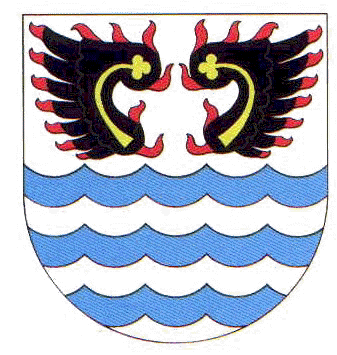 